MATERIÁL									číslo:pro zasedáníZastupitelstva města Prostějova konané dne 12. 12. 2016Název materiálu: 	Schválení změny podmínek Kupní smlouvy a smlouvy o zřízení předkupního práva č. 2010/50/116 ze dne 20. 05. 2010Předkládá:		Rada města ProstějovaMgr. Jiří Pospíšil, náměstek primátorky, v. r. Návrh usnesení:Zastupitelstvo města Prostějovas c h v a l u j ezměnu podmínek prodeje pozemku p.č. 69 v k.ú. Žešov dle Kupní smlouvy a smlouvy o zřízení předkupního práva č. 2010/50/116 ze dne 20. 05. 2010 uzavřené mezi městem Prostějovem jako prodávajícím a kupujícím, spočívající v prodloužení lhůty pro výstavbu rodinného domu, včetně vydaného kolaudačního souhlasu, a to do 30. 06. 2017. Změna bude provedena formou dodatku ke Kupní smlouvě a smlouvě o zřízení předkupního práva č. 2010/50/116 ze dne 20. 05. 2010. Ostatní podmínky Kupní smlouvy a smlouvy o zřízení předkupního práva č. 2010/50/116 ze dne 20. 05. 2010 zůstanou nezměněny. Důvodová zpráva:      Kupní smlouvou a smlouvou o zřízení předkupního práva č. 2010/50/116 ze dne 20. 05. 2010 (dále jen „Kupní smlouva“) prodalo město Prostějov do vlastnictví kupujícího pozemek p.č. 69 o výměře 1772 m2 v k.ú. Žešov za účelem výstavby rodinného domu. Prodej tohoto pozemku byl schválen na zasedání Zastupitelstva města Prostějova dne 27. 04. 2010 usnesením č. 11070.     V souladu s článkem V. odst. 1 Kupní smlouvy se kupující zavázal, že nejpozději do tří let ode dne uzavření Kupní smlouvy provede výstavbu rodinného domu, a to včetně vydaného kolaudačního souhlasu, kterým bude užívání rodinného domu na převedeném pozemku povoleno. V případě prodlení kupujícího se splněním tohoto závazku se kupující zavázal zaplatit městu Prostějovu smluvní pokutu ve výši 10.000 Kč za každý měsíc prodlení a v případě, že výstavba rodinného domu na převáděném pozemku nebude ze strany kupujícího ve lhůtě do tří let ode dne uzavření Kupní smlouvy vůbec zahájena, má město Prostějov právo od smlouvy jednostranně odstoupit.     Dne 31. 01. 2013 byl uzavřen Dodatek č. 1 ke Kupní smlouvě, kterým byl na základě požadavku kupujícího termín pro dokončení výstavby rodinného domu, včetně vydaného kolaudačního souhlasu, prodloužen do 31. 12. 2014. Prodloužení tohoto termínu bylo schváleno Zastupitelstvem města Prostějova dne 18. 12. 2012 usnesením č. 12293.      Dne 27. 10. 2014 byl uzavřen Dodatek č. 2 ke Kupní smlouvě, kterým byl na základě požadavku kupujícího termín pro dokončení výstavby rodinného domu, včetně vydaného kolaudačního souhlasu, prodloužen do 31. 12. 2016. Prodloužení tohoto termínu bylo schváleno Zastupitelstvem města Prostějova dne 23. 09. 2014 usnesením č. 14194.       Dne 27. 10. 2014 se na Odbor správy a údržby majetku města opětovně obrátil kupující s požadavkem o další prodloužení lhůty pro dokončení výstavby rodinného domu na převedeném pozemku, a to do 30. 06. 2017. Dle sdělení je stavba rodinného domu téměř před dokončením. Z důvodu nedostupnosti některých stavebních a řemeslných profesí a s ohledem k provedení nutných technologických přestávek nebude ale možno stavbu rodinného domu dokončit do plánovaného termínu k 31. 12. 2016. Kupující proto žádá o prodloužení daného termínu o půl roku, tj. do 30. 06. 2017.Záležitost je řešena pod sp.zn.: OSUMM 354/2016.     Rada města Prostějova dne 08. 11. 2016 usnesením č. 61042 doporučila Zastupitelstvu města Prostějova schválit změnu podmínek prodeje pozemku p.č. 69 v k.ú. Žešov dle Kupní smlouvy a smlouvy o zřízení předkupního práva č. 2010/50/116 ze dne 20. 05. 2010 uzavřené mezi městem Prostějovem jako prodávajícím a kupujícím, spočívající v prodloužení lhůty pro výstavbu rodinného domu, včetně vydaného kolaudačního souhlasu, a to do 30. 06. 2017. Změna bude provedena formou dodatku ke Kupní smlouvě a smlouvě o zřízení předkupního práva č. 2010/50/116 ze dne 20. 05. 2010. Ostatní podmínky Kupní smlouvy a smlouvy o zřízení předkupního práva č. 2010/50/116 ze dne 20. 05. 2010 zůstanou nezměněny.      Souhlas ke zpracování osobních údajů dle zákona č. 101/2000 Sb., o ochraně osobních údajů a o změně některých zákonů, ve znění pozdějších předpisů, byl udělen a je založen ve spise.     Odbor správy a údržby majetku města nemá námitek ke schválení navržené změny podmínek Kupní smlouvy a smlouvy o zřízení předkupního práva č. 2010/50/116 ze dne 20. 05. 2010 spočívající v prodloužení lhůty pro dokončení výstavby rodinného domu, včetně vydaného kolaudačního souhlasu, o půl roku, tj. do 30. 06. 2017.     Žadatel není dlužníkem Statutárního města Prostějova. Osobní údaje fyzických osob jsou z textu vyjmuty v souladu s příslušnými ustanoveními zákona č.101/2000 Sb., o ochraně osobních údajů a o změně některých zákonů, ve znění pozdějších předpisů. Úplné znění materiálu je v souladu s příslušnými ustanoveními zákona č. 128/2000 Sb., o obcích (obecní zřízení), ve znění pozdějších předpisů k nahlédnutí na Magistrátu města Prostějova.Příloha: situační mapaV Prostějově: 23. 11. 2016Osoba odpovědná za zpracování materiálu: Mgr. Libor Vojtek, v. r.    				                    vedoucí Odboru správy a údržby majetku městaZpracoval: Mgr. Lukáš Skládal, v. r. 	      odborný referent oddělení nakládání s majetkem města Odboru SÚMM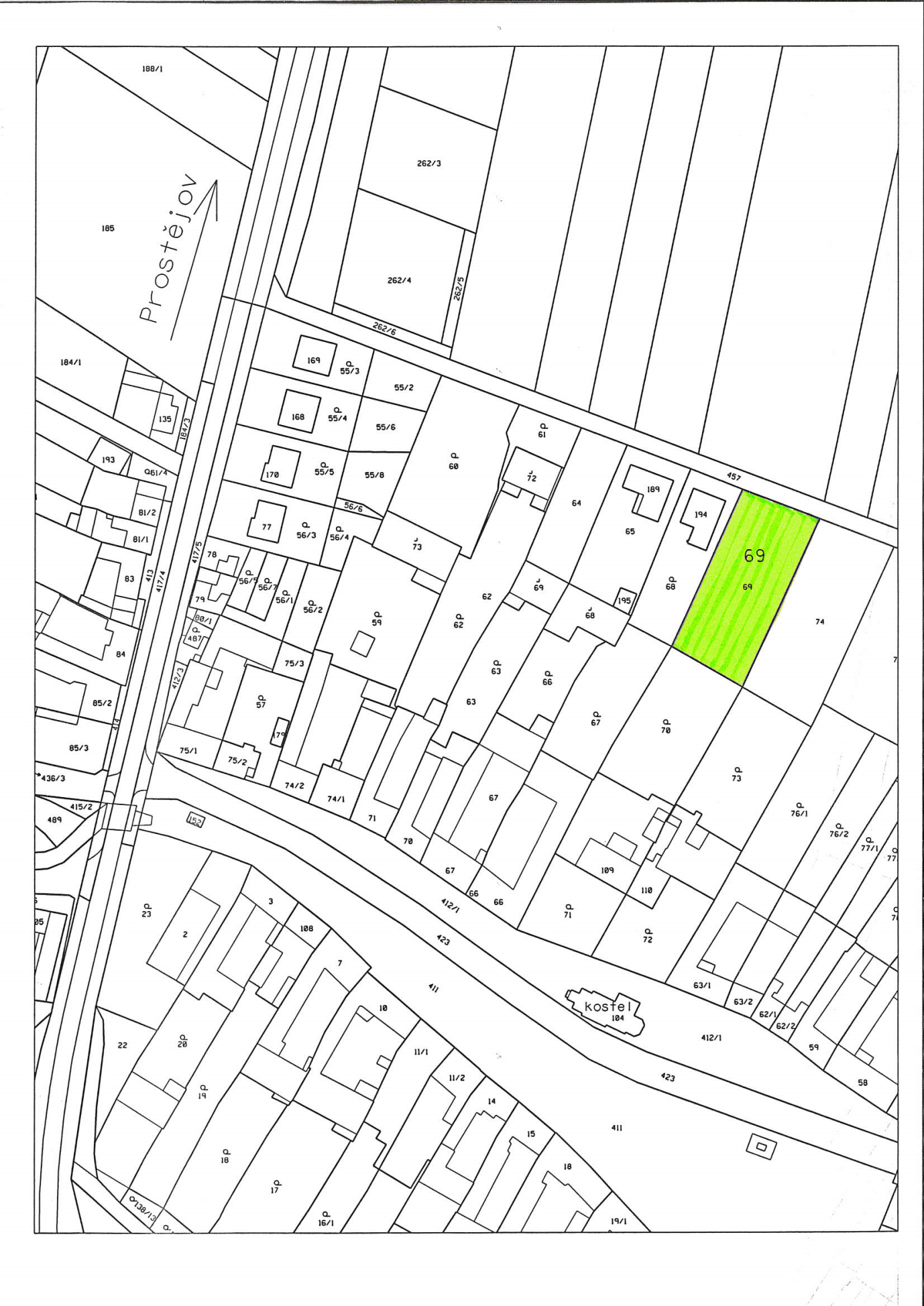 